                                       ИНФОРМАЦИОННО-МЕТОДИЧЕСКИЙ ВЕСТНИК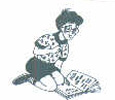                                             БРЕСТСКОГО ОБЛАСТНОГО ЦЕНТРА                                            КОРРЕКЦИОННО-РАЗВИВАЮЩЕГО  ОБУЧЕНИЯ И   РЕАБИЛИТАЦИИ                         3/2008МАРТУважаемые коллеги!Одним из самых важных направлений в профессиональной деятельности педагога социального является работа с семьёй.  В данном информационно-методическом вестнике предлагаем вам материалы семинара для педагогов социальных «Организация сопровождения семей, имеющих неблагоприятный воспитательный фон» (в рамках обобщения опыта работы педагога социального Антопольской вспомогательной школы-интерната Лагодюк Л.А.), прошедшего 1 февраля 2008г. Ответственные за выпуск:          педагог социальный  С.А.Полховская                                                       секретарь-машинистка И.Г.ПесоцкаяКонтактный телефон:                  8 (0162)  44 81 56Очевидным является тот факт, что дети с ОПФР, проживающие в семьях с целым комплексом проявлений неблагополучия оказываются в неравных условиях с их ровесниками из благополучных семей. Неблагоприятная семейная обстановка обуславливает появление ряда вторичных нарушений, психологических, педагогических, социальных проблем у детей. Доминантой работы с неблагополучной семьёй является стратегия педагога социального, основанная на восприятии семьи как системы, в которой все элементы взаимосвязаны и влияют друг на друга. Работа с неблагополучными семьями предусматривает несколько этапов деятельности:1-этап – организационный. Заключается в сборе информации и формировании банка данных о неблагополучных семьях. Необходимо также наладить сотрудничество со специалистами других заинтересованных учреждений и организаций (социально-педагогические службы школ, инспекция и комиссия по делам несовершеннолетних, молодежные центры, общественные организации и пр).2-этап - диагностический. Особое внимание необходимо уделить методам сбора информации о семье. Чем глубже будет информация, тем легче работать, однако не нужно использовать объемные исследования, которые приводят в неблагополучной семье к снижению мотивации на сотрудничество с социальным педагогом.Впервые специалист имеет возможность познакомиться с семьёй при поступлении ребенка в учреждение образования. Беседа с родителями дает возможность получить согласие на посещение семьи по месту жительства СППС с целью изучения материально-бытовых и жилищных условий, детско-родительских отношений. После посещения семьи обязательно составляется АКТ ПОСЕЩЕНИЯ СЕМЬИ (см. приложение 1). Заполняется он педагогом социальным с подписями всех посещавших семью. В нём фиксируются записи наблюдения, воспроизводится содержание проводимой беседы и рекомендации.Данный акт может использоваться повторно при посещении этой же семьи. Приложение 1Актпосещения семьиКомиссия в составе_________________________________________________________«_____»  ____________________200___г.,   в_____часов______мин.  посетила семью____________________________________________________________________Уч-ся _____класса  _____________р-на с  целью изучения материально-бытовых и жилищных условий,________________________________________________________Наблюдения:______________________________________________________________Содержание проводимой беседы_____________________________________________Рекомендовано:___________________________________________________________Подпись членов комиссии:Следующее посещение  семьи:___________________________________________________________________Выявлено________________________________________________________________Подписи:Для определения степени неблагополучия семьи можно использовать МАТРИЦУ ОБОБЩЕННОГО ПОКАЗАТЕЛЯ СОЦИАЛЬНОГО НЕБЛАГОПОЛУЧИЯ СЕМЬИ (см. приложение 2).Приложение 2Матрица определения обобщенного показателя социального неблагополучия семьи  (Ф.И.О)Цель: определить уровень неблагополучия семьиПри анализе семьи сумма баллов составляет: ниже 21 -  семья группы риска 
от 22 до 30 - допустимая норма 
более 31 балла - благополучные семьи Определив степень неблагополучия семьи, необходимо заполнить СОЦИАЛЬНЫЙ ПАСПОРТ НЕБЛАГОПОЛУЧНОЙ СЕМЬИ  (см. приложение 3), в котором имеется индивидуальная программа социально-психолого-педагогического сопровождения семьи, и составить АКТ ОБСЛЕДОВАНИЯ УСЛОВИЙ ЖИЗНИ И ВОСПИТАНИЯ РЕБЁНКА С ОПФР  (см. приложение 4). Если все-таки не удается найти общий язык с родителями, то с их согласия можно заключить  СОГЛАШЕНИЕ О СОТРУДНИЧЕСТВЕ МЕЖДУ РОДИТЕЛЯМИ И УЧРЕЖДЕНИЕМ ОБРАЗОВАНИЯ. (см. приложение 5)Приложение 3 Социальный паспортнеблагополучной семьиСведения об отце:      Ф.И.О._______________________________________________________________      Дата рождения________________________________________________________      Место работы,  должность,  телефон______________________________________      Состояние здоровья____________________________________________________Сведения о матери      Ф.И.О._______________________________________________________________      Дата рождения________________________________________________________      Место работы,  должность,  телефон______________________________________      Состояние здоровья____________________________________________________Домашний адрес, телефон___________________________________________Состав семьи (другие члены семьи)___________________________________Структура семьи: (полная, неполная, многодетная)______________________Тип  неблагополучной семьи:  бытовое пьянство, алкоголизм, наркомания, жестокость, аморальное поведение, безнадзорность детей и т.п.):_________Характеристика семьи: (культурный уровень семьи, стиль семейного воспитания, взаимоотношения в семье, связь родителей со школой, создание условий для правильного развития детей, контроль за детьми и т.д.):___________________________________________________________Характеристика условий в семье:жилищные_______________________________________________материальные____________________________________________бытовые_________________________________________________санитарные______________________________________________характер взаимоотношений между родителями_____________индивидуальная программа социально-психолого-педагогического сопровождения    семьи.Социально-педагогическая помощьПсихологическая помощьМатериальная помощьПравовая помощь               10.  Информация о работе с семьёй.Приложение 4АКТ обследованияусловий жизни и воспитания ребенка с ОПФР1 .Дата обследования _______________________________________________________ 
2.Фамилия, имя, отчество ребенка  ___________________________________________
3.Возраст, дата рождения, место рождения ____________________________________4.Диагноз_________________________________________________________________
5.Адрес, телефон __________________________________________________________ 
6.Сведения о родителях (имеет одного (обоих) из родителей, место жительства родителей, возраст, место работы, занимаемая должность или занятие, доходы, состоят ли в браке)_________________________________________________________ 7.Участие каждого из родителей в воспитании и содержании         ребенка с ОПФР_________________________________________________________ 8.Состав семьи: (ф.и.о., родственные отношения, возраст, занятость) _____________
9.Сведения о несовершеннолетнем: 
    - занятие (школа, класс), ЦКРОиР не получает образование (обоснование)________
   - успеваемость ___________________________________________________________
   - занятость в свободное время ______________________________________________   - режим дня и условия проживания ребёнка с ОПФР ___________________________   - состояние здоровья ______________________________________________________   - организация отдыха (каникулярное время)__________________________________ 10.Взаимоотношения ребенка с ОПФР с родителями, другими членами семьи: _________________________________________________________________________
11.Выплачивается пособие________, пенсия__________ в размере________________
12 .Кто является нанимателем данного жилого помещения ______________________
13.Проживают в данном жилом помещении ___________________________________
14 .Общая площадь жилого помещения и вид благоустройства___________________
15.В какой помощи нуждается несовершеннолетний(семья)- (материальной, педагогической, правовой, психологической и др.)_____________________________
16.Выводы и мотивированное заключение с указанием целесообразной помощи ребенку с ОПФР, семье_____________________________________________________«        »________________ 200 _г.                       _________________________ Приложение 5ОБРАЗЕЦПолное название учреждения образования                        «	 »	___   200_  г.Семья	_______________Адрес семьи	______________СОГЛАШЕНИЕ МЕЖДУ РОДИТЕЛЯМИ И УО (название учреждения)Мы, УО (название учреждения), с одной стороны, и родители(мать)	______________С другой стороны, заключаем настоящее соглашение с целью
улучшения условий проживания	в семье, укрепления их здоровьяИ создания возможностей получения образования.ПРИЧИНЫ ЗАКЛЮЧЕНИЯ СОГЛАШЕНИЯ1 .Отсутствие в семье соответствующих условий проживания и развития детей с ОПФР.2.В доме грязно, нет постельных принадлежностей, средств гигиены.З.В доме фактически отсутствует запас продуктов питания.4.Невнимание матери (родителей) к детям связано с пристрастием к алкоголю и постоянной нехваткой денег на продукты и вещи из за их неразумного израсходования.5.Дети вовремя не забираются на каникулы и не приезжают вовремя на занятия в школу, постоянно больны дома чесоткой и педикулезом.6.Срок действия соглашения - шесть месяцев, по истечении которых, соглашение может быть продлено для дальнейшей совместной работы, либо прервано в связи с отсутствием положительных результатов.СППС   УО «……..» обязуется1 .Сообщать заранее в письменном виде сроки отъезда со школы и приезда на занятия детей.2.Оказывать социально-психолого-педагогическую помощь и поддержку родителей и детей.З.При возможности оказать детям гуманитарную помощь.4.Организовать оздоровление детей в школьном оздоровительном лагере с ….. по… г.5.Оказывать родителям содействие в оформлении пособия надетей, в сборе документов на оформление паспортов детям.Родители  обязуются:1 .Навести в доме элементарный санитарный порядок, произвести в течение полугода ремонт.2.К приезду детей домой , создавать необходимый запас продуктов питания. 3.Своевременно забирать детей на каникулы и вовремя привозить на занятия.4.Обеспечивать нормальные условия для проживания и развития детей.5.Принимать социального педагога или педагога-психолога у себя дома.СОТРУДНИКИ СППС учреждения образования имеют право: Поставить вопрос об изъятии детей из семьи, если в течение шести месяцев со дня подписания соглашения положение в семье не улучшится.РОДИТЕЛИ (мать) имеют право:1. Получать информацию об оценке социальным педагогом их деятельности в процессе реализации соглашения.2. Участвовать в совещаниях, где обсуждается ситуация в данной семье.ОЦЕНКА ЭФФЕКТИВНОСТИ ПРОВЕДЕННОЙ РАБОТЫ: 1.   Результативность действий соглашения рассматривается на заседании СППС, при возможности в присутствии представителя семьи.      2.  Участники заседания решают вопрос о дальнейшей судьбе детей: оставить в семье или передать в соответствующее учреждение (социальный приют) в связи с продолжающейся опасностью для жизни и здоровья детей.Директор учреждения образования	Зам. директора по ВР 	Социальный педагог	Педагог-психолог	Родитель    	При изучении семьи можно также использовать дополнительные диагностические методы: интервью, опросники, анкеты, тесты. Для установления более качественного диагноза проблемы социальному педагогу лучше работать в команде с другими специалистами (педагог-психолог, воспитатель и пр.)3-этап – аналитический. В нем отражаются результаты диагностики, проводимой с семьёй в процессе индивидуальной работы. Анализ полученных диагностических данных позволяет определить круг проблем семьи. По результатам и выводам обследования совместными усилиями педагога социального ЦКРОиР и СППС учреждения образования разрабатывается КОРРЕКЦИОННАЯ ПРОГРАММА социально-психологической реабилитации и сопровождения семьи (см. приложение 6), или ИНДИВИДУАЛЬНЫЙ ПЛАН ПО РЕАБИЛИТАЦИИ СЕМЬИ  (см. приложение 7).4-этап – коррекционно-реабилитационный. Дальнейшая работа с неблагополучной семьёй строится в соответствии с разработанной программой.Главной задачей данной программы является способствование установлению и развитию отношений партнерства и сотрудничества родителей, ребенка с ОПФР и учебного заведения, а также в выходе семьи из проблемной ситуации.  На данном этапе наиболее распространенной  формой работы являются общешкольные или классные родительские собрания. А также это могут быть лекции, беседы, организация «круглых столов», практические занятия для родителей, работа в родительских клубах, родительские конференции и др.	В решении проблем семьи выявляется возможность оказания помощи через социальную сеть. В неё входят: контакты с коллегами из других организаций, которые способны помочь неблагополучной семье (наркологи, сексологи, психологи, специалисты из группы анонимных алкоголиков и др.). Это могут быть контакты с друзьями семьи, родственниками, а также взаимодействие с биржей труда.		Работа с семьёй на данном этапе не завершается. На протяжении всего периода пребывания ребенка в учреждении образования ведется социально-педагогическое и психологическое сопровождение семьи.Алгоритм взаимодействия СППС с неблагополучной семьёй1. Получение первичной информации о семье и отношение к воспитанию2. Выявление реальных возможностей улучшения обстановки в семье3. Установление контакта с родителями, другими членами семьи, которые могут повлиять на обстановку в семье  .4. Разработка индивидуального плана совместных действий в преодолении недостатков семейного воспитания5. Прогнозирование позитивных результатов взаимодействия родителей и УО6. Согласование воспитательных действий семьи и школы, других институтов, периодическая корректировка, анализ и контроль7. Координация действий школы-интерната, ЦКРОиР и административных органов по защите прав ребенка, эмоциональная поддержка родителейПриложение 6Коррекционная программа по работе с семьёй, имеющей неблагоприятный воспитательный фон ОБРАЗЕЦФ.И.О. родителей __________________________________________________________Адрес ____________________________________________________________________Место работы _____________________________________________________________Сведения о несовершеннолетних  детях Причина неблагополучия семьи ___________________________________________Что надо сделать для устранения неблагополучия?Работа с общественными организациямиРезультаты, выводы, предложенияПриложение 7Индивидуальный план работы по реабилитации семьи (примерный).В любом случае работа с неблагополучной семьей является эффективной, если она обусловлена следующим:защитой прав ребенка, созданием условий для его нормального развития и комфорта;поддержкой семьи в оказании ей помощи.№ПоказателиБаллы1Состав семьиСостав семьиМать, отец, бабушка, дедушка5Только мать и отец4Мать и отчим, отец и мачеха3Одна мать, один отец2Нет родителей (бабушка, дедушка, другие родственники)12Доход семьиДоход семьиМогут практически ни в чем себе не отказывать5Денег в основном хватает, но для покупки товаров длительного пользования берут в кредит или долг4На повседневные расходы денег хватает, но покупка одежды предполагает материальные затруднения3Живут о т зарплаты до зарплаты2Денег до зарплаты не хватает13Санитарно-жилищные условия семьиСанитарно-жилищные условия семьиБлагоустроенная отдельная квартира5Квартира с родителями супруга (супруги)4Более одной комнаты в коммунальной квартире с удобствами3Комната в общежитии с удобствами2Комната в общежитии, бараке без удобств14Педагогический стиль семьиПедагогический стиль семьиПостоянная поддержка, разумная требовательность к детям, демократизм отношений, атмосфера доверия5Слепая любовь, гиперопека4Первичная ориентация родителей на собственную жизнь при сохранении доброжелательного, дружелюбного отношения к детям3Равнодушие, отсутствие заботы о детях, безнадзорность, дети, как дополнительная проблема жизни2Напряженно-конфликтные отношения родителей с детьми, различные формы насилия, применяемые к детям15Уровень социального здоровья семьиУровень социального здоровья семьиАтмосфера взаимной поддержки, доброжелательности, любви5Здоровый образ жизни без особой эмоциональной окраски: без ссор и без большой привязанности, живут «по привычке»4В семье ссоры, скандалы, один из супругов склонен к выпивке3Судимость родителей, пьянство, рукоприкладство, умственная отсталость одного или обоих супругов2Супруг (супруга) состоят на учете с диагнозом алкоголизм, наркомания, асоциальное поведение16Ценность детей в семьеЦенность детей в семьеДети - главная ценность в семье5Дети – равнозначная ценность наряду с супружеством4Дети дополняют супружеские отношения3Дети – элемент социального статуса: «как у всех»2Дети – абуза, доставляют много дополнительных хлопот, беспокойств17Отношения семьи со школойОтношения семьи со школойВысокая включенность в жизнь школы, посильная помощь школе, высокая информированность о школьных делах ребёнка5Обращение к педагогам за советом по вопросам воспитания, признание их авторитета, регулярное участие в родительских собраниях4Интерес к школьной жизни ребёнка односторонний: только у матери3Критика школы, уклонение от посещения родительских собраний2Отсутствие интереса к школьным делам ребёнка, сознательное ограничение посещений ребёнком школы (в целях эксплуатации его труда, по другим причинам)1№СодержаниеСроки исправленияОтветственный№ СодержаниеСроки исправленияОтветственный№ СодержаниеСроки исправленияОтветственный№ СодержаниеСроки исправленияОтветственныйДатаСодержаниеРезультатФИО  ребенкаГод рожденияРод занятийПримечание (диагноз)Вид помощиСодержание (формы и методы)Сроки оказания помощирезультатСоциально-педагогическая (соц. педагог, воспитатель)ЮридическаяПсихологическаяКого привлечь к работе с семьейФормы работыОтметка о выполненииСельисполком, староста деревниШкола по месту жительстваРодственники, соседиСпециалист по охране детства РУОКДН, ИДН, участковый инспектор по месту жительства1 четверть2 четверть3 четверть4 четвертьСодержание работыСроки исполненияОтветственныеПосещение семьи с целью изучения детско-родительских отношений, и проведение профилактической работы1 раз в кварталСППС, воспитатели Организовать консультирование родителей по вопросам воспитания детей в семье. Отслеживать соц. статус ребенкаВ течение годаСоц. педагог, психологПсихолого-диагностическое обследование родителей и детей На род. собранииПсихологОказание гуманитарной помощиВ течение годаСППС, директорОздоровление несовершеннолетнихВ течение пребывания в школеДиректор, врач Вовлечь детей в общественную жизнь класса; развивать коммуникативные навыки, умения устанавливать соц. контактПостоянноСППС, воспитатели Оказать психологическую помощь и поддержку родителям в решении вопросов по устранению неблагополучия в семьеВ течение годаПедагог-психологПосещение семьи с целью отслеживания положительных тенденций в реабилитации семьи1 раз в четвертьСППС, воспитатели Вовлечь родителей в работу родительского клуба  с целью оказания просветительской и педагогической помощиВ течение годаСППС